KKTC Hentbol Federasyonu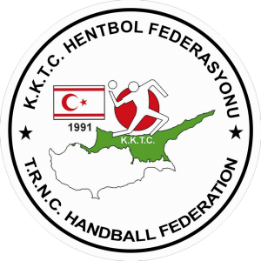 2021/22 U18 Ligi Statüsü1. AmaçK.K.T.C. ‘de yer alan Hentbol kulüplerinin alt yapılarına önem vermesini sağlamak, hentbolun alt yapısını geliştirmek, sporcu sayısını çoğaltmaktır.2. Kapsam2.1. Bu statü 2021-2022 hentbol sezonu U/18 Ligi Kadın ve Erkek takımlarını kapsamaktadır.2.2. Bu statü içerisinde müsabakaların oynanacağı kesin tarih, saat ve yer almaz. Ancak K.K.T.C. Hentbol Federasyonu tarafınca çıkarılacak olan fikstür ile bu statü yürütülür.2.3. Karşılaşmaların organizasyonunda meydana gelecek her türlü itirazların karara bağlanması ile takım ve takım mensuplarının uyması gereken kuralların belirlenmesinde bu Statü’de yer alan hükümler, mevcut Tüzük ve Talimatlar uygulanır.2.4. K.K.T.C. Hentbol Federasyonu tarafından U/18 Ligi diye adlandırılır. İlgili Kategoriler 2021 – 2022 Sezonu için EHF,IHF dayanaklarına göre düzenlenmiştir.3. DayanakK.K.T.C. Hentbol Federasyonu Tüzük ve yönetmeliklerine dayanılarak hazırlanmıştır.4. Yetki ve SorumluluklarFaaliyetlerin planlanması, düzenlenmesi esnasında uygulanacak kural ve prensiplerin belirlenmesi,K.K.T.C. Hentbol Federasyonu’na aittir.5. Faaliyetlerin Yönetimi5.1. U/18 Ligi açıklanan faaliyet programında (Fikstür), Yönetim Kurulu tarafından onaylanmış program dahilinde ve bu statü hükümlerine uygun olarak federasyon tarafından yürütülür.5.2. U/18 Ligi müsabakalarında meydana gelen idari konularda; bu statüde tarif edilmeyen ve/ veya yer almayan konularla ilgili olarak K.K.T.C. Hentbol Federasyonu yönetim kurulu karar verme yetkisine sahiptir.6. Takım Kadroları6.1. 2021 – 2022 U/18 liginde 2004, 2005, ............ doğumlu sporcular oynayabilecektir.6.2. Maç kadroları en fazla 16 oyuncu, Takım kadroları herhangibir sınırlama yoktur.   6.3. Yabancı uyruklu  oyuncular U18 Liglerinde yer alamaz.6.4. Lisans vize işlemi yapılmamış sporcu ve antrenörler, müsabaka cetvelinde yer alamaz.7. İdari Kadro 7.1. Maç kadrosuna yazılacak idari kadro, federasyona bildirilerek akreditasyon kartları alınmalıdır.7.2. Akreditasyon kartlarının karşılığı;A- 3. Kademe ve üstü antrenör B- 2. Kademe  antrenörC- 1. Kademe  antrenör D- Kaleci Antrenörü E- Takım SorumlusuF- Sağlıkçı G- Statistikçi7.3. İdrecilere verilecek olan 2021 -2022 akreditasyon kartlarını maç öncesinde masa hakemine ibraz ederek müsabakaya çıkabilirler.Akreditasyon kartı olmayan idareciler, müsabakalarda görev alamayacaktır. Verilmiş olan bu kart müsabaka boyunca idarecilerin klasman harfi ver bilgileri önde görünür şekilde boynunda asılı olmalıdır.7.4. Müsabakalarda görev alacak olan A, B  ve C antrenörlerden, sadece müsabaka listesine “Takım Sorumlusu” yazılan antrenör ayakta kalabilir.7.5. Müsabaka listesinde antrenör bulunması halinde, D-E-F-G  akreditasyon kartına sahip kişi  takım sorumlusu olarak yazılamaz.7.6.  Eğer takımda   A-B-C-D antrenör bulunmaz ise E kategori İdareci, Takım sorumlusu yazılabilir. Maç sırasında ayağa kalkamaz ancak mola alma hakkına sahiptir.7.7. 2021 – 2022 sezonunda bir takım başında antrenör(A, B, C, D)  veya  idareci olmadan (E) müsabakaya çıkamayacaktır. Ancak;7.8. Antrenörlerin  ve idarecinin   cezalı olması durumunda ; 5 maça kadar cezalı antrenör ve idareci yerine,   takım kaptanı takı sorumlusu olarak görevlendirilebilir. Kulüp bu talebini maçtan 24 saat öncesinde  federasyona resmi bir yazıyla bildirmelidir.8.Takvim8.1 .Faaliyetlerin takvimi prensip olarak aşağıdaki şekildedir.Lig maçları,PLAY- OFF,Final Karşılaşmaları.8.2. Ana hatları ile ifade edilen takvim, sezon içinde beklenmedik gelişmeler, korona virüs nedeniyle devletin alacağı sınırlayacı kararlar ve milli takım programlarına göre yeniden revize edilebilir. Salon sıkıntısı olan durumlarda K.K.T.C. Hentbol Federasyonu yönetim kurulu maç tarihinde, saatinde ve yerinde değişiklik yapabilir.9. Müsabakalar9.1 Maçlar 30 dakikalık 2 devre şeklinde oynanacaktır.9.1. Maçlar çift devreli ve deplasmanlı oynanacaktır.9.2. 2021-2022 sezonunda her takım normal müsabaka süresi içerisinde en fazla 3 mola kullanabilecektir.  9.3. Müsabaka sonucu galip gelen takım 2 puan alır. Mağlup olan takım 0 puan alır .Maç berabere bitmişse takımlar 1 er puan alırlar.9.4. Müsabakalar Erkeklerde 3, Kadınlarda 2 numaralı IHF onaylı maç topu ile oynanacaktır.9.5. Oynanacak klasman müsabakaları bitimi ile birlikte oluşacak puan durumuna göre sıralamada ilk 4 takım PLAY-OFF müsabakaları oynamaya hak kazanacaktır.10. Play-Off,  3.lük ve Final maçları ;10.1. Play Off eşleşmeleri 1-4 , 2-3 şeklinde yapılacaktır.10.2. Maçlar Deplasmanlı olmak üzere 3 maç üzerinden 2 maçı kazananın finale çıkacağı şeklinde oynanacaktır.10.3. Klasman grubu sıralama sonucunda ligi üstte bitiren takım, ilk maçını deplasmanda oynayacaktır.10.4. Final’e çıkan takımın belirlenmesi10.4.1 İki maçı da kazanan takım tur atlar.10.4.2. Yapılan maçlardan bir maçı A takımı diğer maçı B takımı kazanmışsa;10.4.2.1 Üçüncü maç Federasyonun belirlediği sahada oynanır.

10.5. Play Off Müsabakalarında elenen takımlar 3. lük müsabakası oynayacaktır.(Oynanacak sahafederasyon tarafından belirlenir)

10.6 Final maçlarının tümü federasyonun belirlediği sahada oynanır.11. Müsabakaya Çıkmayan Takımlar11.1. Müsabakaya çıkmayan takımlar hükmen mağlup edilir. Rakibine 2 puan ve +10 avaraj eklenir,kendisinden -2 puan düşülür.11.2. İki kez hükmen yenilgi alan takımlar, lig’den ihraç edilir.11.3. Ligden İhraç edilen takımın oynadığı tüm maçların puan ve gol averajları silinir.12. Sporcu, Antrenör Kıyafetleri12.1. Karşılaşmalarda yer alacak her iki takım oyuncuları ve Antrenörler, Uluslararası Oyun Kurallarına göre tek tip forma giymekle yükümlüdürler.12.2 Forma renklerinin benzerliği durumunda, fikstürde deplasman yazılmış takım formasını değişmek zorundadır. Formasını değişmeyen takım hükmen malup olur.13. Teknik TeçhizatOrganizasyon sorumluluğu kendine ait sahası olan takımlara aittir ,karşılaşmaların oynanacağı salonların score-board, ses düzeni gibi teknik teçhizatlarını Oyun Kurallarına uygun hale getirmek ve problemsiz çalışır durumda bulundurmakla yükümlüdür. Kamuya ait salonlarda oynayan takımlarda görülen bir eksiklik durumunda takımlar Federasyona başvurup sorunlarını iletebilir.14.GüvenlikK.K.T.C. Hentbol federasyonu’nun düzenlediği tüm organizasyon ve turnuvalarda güvenlik federasyon ile K.K.T.C. Polis genel müdürlüğü işbirliği çerçevesinde sağlanır.Federasyon ilgili lig fikstürünü ve de değişiklikleri bildirmekle yükümlüdür ve tüm bunlar yerine getirildiği takdirde karşılaşmalarda Polis bulunmamasından Federasyon sorumlu tutulamaz.

15.Koronavirüs Uygulamaları

15.1 18 yaş üstü tüm görevlilerin aşılı (çift aşı) olması zorunludur. Aksi taktirde lisans ve akreditasyon kartları verilmeyecektir.
15.2 Sporcu,Antrenör ve görevliler aşılı olanlar 15 günde bir, aşısız olanlar 7 günde bir PCR/Antigen testleri negatif sonuçlarıyla müsabakalarda yer alabilirler. Test sonuçları mutlaka Sağlık Bakanlığı web sayfasında yer alan Covid test sonuçları sayfasından çıktı alınması koşuluyla ibraz edilir.
15.3 Takım sorumluları test sonuçlarını her maç öncesinde  dosya halinde federasyon görevlisine vermek zorundadır. 
15.4 Vaka ile karşılaşılan durumlarda müsabaklarla ilgili uygulamaların nasıl olacağı resmi yazıyla tüm takımlara bildirilmiştir.
15.4 Takım taraftarları ancak adapass kartlarıyla salona alınacaklardır.15.Statüde Yer Almayan Hususlarİlgili yönergelerde ve bu statüde yer almayan hususlar ve karşılığı belirtilmeyen cezai yaptırımlar hakkında karar alma ve yorumlama yetkisi K.K.T.C.Hentbol Federasyonuna aittir.16.YürürlükBu Statü Hentbol Federasyonu Yönetim Kurulu tarafından onaylanmasını müteakip tarihten itibaren yürürlüğe girer.16.YürütmeBu statünün hükümlerini K.K.T.C. Hentbol Federasyonu Yönetim Kurulu yürütür.